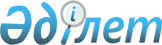 "Қазақстан Республикасы Ұлттық Банкінің ережесін және құрылымын бекіту туралы" Қазақстан Республикасы Президентінің 2003 жылғы 31 желтоқсандағы № 1271 Жарлығына өзгерістер мен толықтырулар енгізу туралыҚазақстан Республикасы Президентінің 2017 жылғы 26 мамырдағы № 483 Жарлығы.
      "Қазақстан Республикасының Президенті туралы" 1995 жылғы 26 желтоқсандағы Қазақстан Республикасының Конституциялық заңының 17-1-бабы 2-тармағының 1) тармақшасына сәйкес ҚАУЛЫ ЕТЕМІН:
      1. "Қазақстан Республикасы Ұлттық Банкінің ережесін және құрылымын бекіту туралы" Қазақстан Республикасы Президентінің 2003 жылғы 31 желтоқсандағы № 1271 Жарлығына (Қазақстан Республикасының ПҮАЖ-ы, 2004 ж., № 50, 640-құжат) мынадай өзгерістер мен толықтырулар енгізілсін:
      жоғарыда аталған Жарлықпен бекітілген Қазақстан Ұлттық Банкінің құрылымында:
      1-бөлімде:
      реттік нөмірі 3-жол мынадай редакцияда жазылсын:
      "3. Қаржылық тұрақтылық департаменті";
      реттік нөмірі 7-жол мынадай редакцияда жазылсын:
      "7. Банктік емес қаржы ұйымдарын реттеу департаменті";
      реттік нөмірі 8-жол алып тасталсын;
      реттік нөмірі 14-жол алып тасталсын;
      реттік нөмірі 15-жол мынадай редакцияда жазылсын:
      "15. Халықаралық ынтымақтастық департаменті";
      мынадай мазмұндағы реттік нөмірі 16-1-жолмен толықтырылсын:
      "16-1. Тәуекелдер басқармасы";
      мынадай мазмұндағы реттік нөмірі 24-1-жолмен толықтырылсын:
      "24-1. Ақпараттық қауіп және киберқорғау басқармасы";
      4-бөлім алып тасталсын.
      2. Осы Жарлық қол қойылған күнінен бастап қолданысқа енгізіледі.
					© 2012. Қазақстан Республикасы Әділет министрлігінің «Қазақстан Республикасының Заңнама және құқықтық ақпарат институты» ШЖҚ РМК
				Қазақстан Республикасының
Президенті мен Үкіметі
актілерінің жинағында
жариялануға тиіс
      Қазақстан Республикасының
Президенті

Н.Назарбаев
